4th Sunday of Easter                 Mother’s Day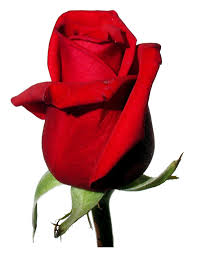 CHURCH SCHEDULE – HORARIO DE LA IGLESIAMay 12 – May 19, 2019Pastor: 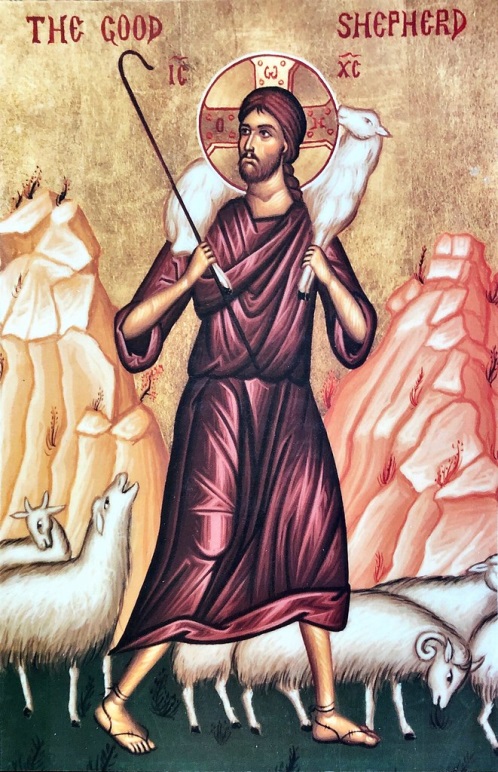 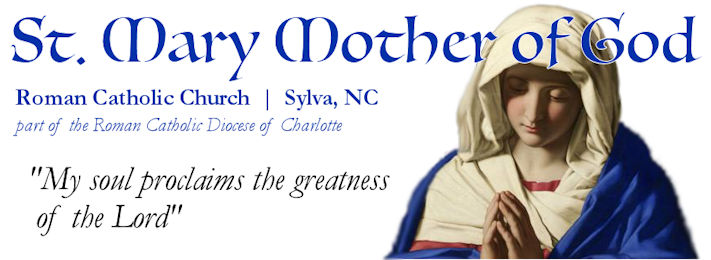 Rev. Casey Colemancacoleman@charlottediocese.orgDeacon:Deacon Matt Newsomeccm@wcucatholic.orgExecutive Assistant:Susie Brysondsbryson@charlottediocese.orgFaith Formation:Luci Bohorquez Pachecolbohorquepacheco@charlottediocese.orgHispanic Ministry:Alma & Eleazar Flores  828-506-1215Martha & Javier Leon   828-507-4003Sacramental Emergency:828-631-057622 Bartlett Street, Sylva, NC  28779     (828) 586-9496www.StMaryMotherofGod.com | StMaryMotherofGod@charlottediocese.org  www.facebook.com/stmarysylv4th Sunday of Easter      Mother’s DayCongratulations to 1st CommunicantsWe rejoice with all of our 1st Communicants and their families on the joyous occasion of their reception of communion for the first time on May 11th at the Saturday 7:00 pm Mass.Office Hours for SundaysOn most Sundays, 30 minutes after each Mass - the office will be open for purposes of room scheduling and for mass intention requests.  When the office is not open, please use the dropbox outside of the office.  Please use the envelope that is provided for mass intention requests and include your contact information.  Also please note, it could take 3-5 business days for scheduling. You will receive an email or call to confirm the request.Collection Counters NeededIn need of 8-10 counters that will make up teams of two to count the weekly collection. The teams will rotate weekly to count once a month the collection.  The day and time is yet to be determined.  Please see Fr. Coleman or email if you are interested or have questions.Smoky Mountain Faith Formation Vicariate Meeting  – Saturday, May 18Catechists interested, please join us in Hayesville, NC for the quarterly meeting for Faith Formation.  At 1:00 pm there will be a Presentation: Meeting the Needs of Those with Disabilities presented by Susie Bryson, Employment Transitional Specialist with Webster Enterprises on how to foster an environment within faith formation classes for those with disabilities as community.Usher Training – Saturday, June 1stThere will be a mandatory training from 12:00 -2:00 pm.  This day will include lunch, talk, and training.  If you are unable to be present, please email Susie Bryson or call the office prior to the date.4th Sunday of Easter      Mother’s DayPLEASE KEEP IN YOUR PRAYERS - POR FAVOR GUARDE EN SUS ORACIONES:Justin Basenese, Jacki Bautista, Michael Burke, Jim Clark, Sheila Coller, Will Crain, Rory Glover, Monica Glover, Debbie Hentschel, David Hmielewski, Barbara Jakiela, Skip Karby, Rita Lamanna, Paul Lormand, Daniella Machado, Tim Mann, Karen Matulis, Peter Namotka, Georgia Newsom, William Newsom, Jr., William Newsom, Sr., William Owen, Cathleen Pilch, Zig Pilch, Cynthia Pitts, Alicia Ramirez, Stuart and Janet Snyder, Jay Thorne, Allen Thurston, Joshua Turner, Lewis Turner, Jim Waters, Joe Waters, Pauline Watson, Bonnie Welch, Elaine WillkesThose in Nursing Homes and Homebound: Pat Bryson, Theresa Campbell, Moon Chung, Alicia Elias, Rosemary Finnegan, Elba Hernandez, John Huffman, Anna Morrill, and Lorraine SclafaniThose Called to Active Duty: Luke Turner, Jason ColemanFriends in Religious Life: Sr. Catherine, OCDAnd the intentions for all of the prayers written in our parish book of prayers.SundayDomingo4th SUNDAY OF EASTER8:15 am9:00 am10:15 am11:00 amConfessionsSUNDAY MASS:  Pro PopuloConfessionsSUNDAY MASS: Edward B. Cerniglia†MondayLunes9:00 am7:00 pm WEEKDAY MASS:  William NewsomOremus Program – Fellowship HallTuesdayMartesNO WEEKDAY MASS: Fr. Coleman’s Day AwayWednesdayMiercoles5:30 pm6:00 pm6:15 pm7:00 pm7:15 pmWEEKDAY MASS:  Souls in Purgatory†Faith Formation for K – 4th grade (Conference Center)Staff Meeting (Outer Office)Faith Formation Announcements (Church)Faith Formation for 5th – 12th grade (Conference Center)ThursdayJueves9:00 am 6:00 pmWEEKDAY MASS:  Darren BalkeyRCIA – Conference CenterKnights of Columbus MeetingFridayViernes9:00 amAfter Mass9:30 amWEEKDAY MASS:  Madison TurnerConfessionsAdoration and Benediction until 10:30 amSaturdaySabado9:00 am10:00 am5:00 pm7:00 pmWEEKDAY MASS:  Sam EdwardsLay Carmelite Community Meeting (Conference Center)Confirmation Preparation (Conference CenterMISA EN ESPANOL: Pro PopuloSundayDomingo5th SUNDAY OF EASTER8:15 am9:00 am10:15 am11:00 am2:00 pmConfessionsSUNDAY MASS:  Linda Tiller†ConfessionsSUNDAY MASS:  Candida Hernandez†The Men (Conference Center)SCHEDULES NEXT WEEKSCHEDULES NEXT WEEK9:00 am11:00 amMay 12th5th Sunday of EasterReaderCaryn RamingJonathan FischerMay 12th5th Sunday of EasterEMHCsDebbie KeenerWayne HaireMay 12th5th Sunday of EasterUshersBrian Boch, David KaruruKathy McFadden, Robin StarrsMay 12th5th Sunday of EasterServersBrian Raming, Todd WenbergJosiah, Malcolm, Alister Newsome, Gideon FreemanOur Lady of FatimaOur Lady of FatimaMay 19 – Sandy SauerMay26 - availableLITURGICAL AID - AYUDA LITURGICALITURGICAL AID - AYUDA LITURGICALITURGICAL AID - AYUDA LITURGICAProper (Cycle C-I)Mass Readings - Lecturas de MisaSUNDAY (DOMINGO)Mother’s DayWorld Day of Prayer for VocationsActs 13, 14, 43-52Revelation 7,9, 14b-17John 10: 27-30 (51)Monday (Lunes)Our Lady Of FatimaActs 11: 1-18John 10: 1-10Tuesday (Martes)St. Matthais, ApostleActs 1:15-17 20-26John 12:44-50Wednesday (Miercoles)St. IsidoreActs 12:24-13-5aJohn 12:44-50Thursday (Jueves)Acts 13:13-25John 13:16-20 Friday (Viernes)Acts 13:26-33John 14:1-6Saturday (Sabado)St. John I, Pope and MartyrActs 13:44-52John 14:7-14SUNDAY (DOMINGO)5th SUNDAY OF EASTERActs 14:21-27Revelation 21:1-5aJohn 13:31-33a, 34-35